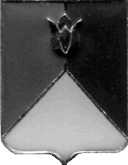 СОБРАНИЕ ДЕПУТАТОВ КУНАШАКСКОГО МУНИЦИПАЛЬНОГО РАЙОНА ЧЕЛЯБИНСКОЙ ОБЛАСТИРЕШЕНИЕ11 заседание«20» декабря   2017 г.  № 158Об утверждении прогнозного плана приватизации имущества Кунашакского муниципального района на 2018 год Рассмотрев письмо Главы Кунашакского муниципального района от 11.12.2015 года №2504, руководствуясь Федеральным законом «Об общих принципах организации местного самоуправления в Российской Федерации» от 06.10.2003 года №131-ФЗ,  Уставом Кунашакского муниципального района, Положением о порядке и условиях приватизации муниципального имущества Кунашакского муниципального района от 27.03.2013 года №26 Собрание депутатов Кунашакского муниципального района РЕШАЕТ:1. Утвердить прогнозный план приватизации имущества Кунашакского муниципального района на 2018 год, согласно приложению.2. Контроль за исполнением решения возложить на постоянную комиссию по бюджету, налогам и предпринимательству Собрания депутатов.3. Настоящее решение вступает в силу со дня подписания и подлежит опубликованию в средствах массовой информации.ПредседательСобрания депутатов 		          	          				     А. В. ПлатоновПриложение к решению Собрания депутатов                                                                                                                                                                                                             Кунашакского муниципального района                                                                                                                                                                                            от «20»  декабря 2017г. № 158Прогнозный план приватизации имущества Кунашакского муниципального района на 2018 год.Наименование имущества Индивидуализирующие данные (характеристика имущества)Способ приватизации муниципального имущества предполагаемый срок приватизации прогнозируемая рыночная стоимостьпрогнозируемый доход от реализацииИные сведения Земельный участок с имущественным комплесом (АЗС)Адрес места нахождения: Челябинская область, Кунашакский район,                      с. Кунашак, ул.СовхознаяПродажа посредством публичного предложения1квартал 2018700000700000-Здание котельной, общей площадью  Адрес места нахождения: Челябинская область, Кунашакский район, п. Дружный,  ул. Комсомольская, 2 а.Общая площадь 449,3 кв.м., с земельным участкомСостояние удовлетворительное, Продажа посредством публичного предложения1квартал 2018300000300000свидетельство о регистрации права собственности 74АД № 845172 от 15.04.2014г. Нежилое здание – здание районного отдела государственной статистикиЧелябинская область Кунашакский район с. Кунашак ул.8 Марта 2,общей площадью 133,6 кв.м.,кадастровый номер 74:13:0807043:146. Состояние удовлетворительное.Продажа муниципального имущества на аукционеIIквартал 2018496 826 (четыреста девяносто шесть тысяч восемьсот двадцать шесть) рублей496 826 (четыреста девяносто шесть тысяч восемьсот двадцать шесть) рублейСвидетельство о праве собственностиБывшая столовая, общая площадь 80,4 кв.м.,Челябинская область, Кунашакский район, с. Кунашак, ул. Николаева, 20. Кадастровый (или условный) номер 74:13:0807032:26 с земельным участком Продажа муниципального имущества на аукционеIIквартал 20181 273 0001 273 000свидетельство о регистрации права собственности74-74/013-74/013/903/2015-144/1от 08.07.2015гНежилое здание – колбасный цехАдрес места нахождения: Челябинская область, Кунашакский район,                      с. Сары, ул. Николаева, 16 помещение 1, общей площадью 163,1 кв.м. (кадастровый (или условный) номер: 74-74-13/002/2012-217) с земельным участкомСостояние требуется ремонтПродажа муниципального имущества на аукционеIквартал 2018250000250000Свидетельство о праве собственности КМРСерия 74АД  №318441Нежилое здание – здание участковой больницы (с. Большой Куяш )Адрес места нахождения: Челябинская область, Кунашакский район, с. Большой Куяш,  ул. Ленина, 99.Общая площадь 1192,7  кв.м.  (кадастровый или условный номер 574-74-32/051/2007-440) с земельным участком.Состояние удовлетворительное, пригодное к эксплуатации, коммуникации подведены.Продажа муниципального имущества на аукционе Iквартал 201820000002000000свидетельство о регистрации права собственности 74АА № 033471 от 13.03.2007г.Автомобиль ГАЗ-3102Идентификационный номер Х9631020071408823, 2007 года выпуска, цвет БУРАН, государственный регистрационный знак У740СН174Состояние: требуется ремонт Продажа муниципального имущества на аукционеIквартал 2018130 000ПТС 52МР №266516 от 04.12.2007топливозаправщик МАЗ-500Состояние: требуется ремонт Продажа муниципального имущества на аукционе I-IVквартал 201850 000движимое имущество, составляющее казну Кунашакского муниципального районаАвтомобиль ВАЗ 21074 М321ТТ74Состояние: требуется ремонт Продажа муниципального имущества на аукционеIквартал 201830 000движимое имущество, составляющее казну Кунашакского муниципального районаАвтомобиль ВАЗ 21074 У740СН174Состояние: требуется ремонт Продажа муниципального имущества на аукционе Iквартал 201830 000движимое имущество, составляющее казну Кунашакского муниципального районаАвтомобиль ВАЗ 21074 С360КЕ174Состояние: требуется ремонт Продажа муниципального имущества на аукционеI-IVквартал 20183 000движимое имущество, составляющее казну Кунашакского муниципального районаАвтомобиль ВАЗ 21074О098ОС74Состояние: требуется ремонтПродажа муниципального имущества на аукционе I-IVквартал 20183 000движимое имущество, составляющее казну Кунашакского муниципального районанежилое здание -Баня Челябинская область Кунашакский район пос.Леснойсостояние удовлетворительноеПродажа муниципального имущества на аукционеI-IVквартал 2018300 000недвижимое имущество, составляющее казну Кунашакского муниципального районаИмущественный комплекс Тахталымский молзаводАдрес местонахождения Челябинская область Кунашакский район ст.Тахталым ул.Маслозаводская 2 Продажа муниципального имущества на аукционе II-IVквартал 20181 000 000недвижимое имущество, составляющее казну Кунашакского муниципального районанежилое здание - Зерносклад Адрес местонахождения Челябинская область Кунашакский район с. Усть-Багаряк ул.Ленина 222Продажа муниципального имущества на аукционеII-IVквартал 2018100 000недвижимое имущество, составляющее казну Кунашакского муниципального районанежилое здание Зерносклад Адрес местонахождения Челябинская область Кунашакский район с. Усть-Багаряк ул.Ленина 222Продажа муниципального имущества на аукционе II-IVквартал 2018100 000недвижимое имущество, составляющее казну Кунашакского муниципального районанежилое здание – склад материальныйАдрес местонахождения Челябинская область Кунашакский район с. Усть-Багаряк ул.Ленина 222Продажа муниципального имущества на аукционе III-IVквартал 2018100 000недвижимое имущество, составляющее казну Кунашакского муниципального районанежилое здание - гаражАдрес местонахождения Челябинская область Кунашакский район с. Усть-Багаряк ул.Ленина 222Продажа муниципального имущества на аукционе II-IVквартал 201850 000недвижимое имущество, составляющее казну Кунашакского муниципального районанежилое здание -гаражАдрес местонахождения Челябинская область Кунашакский район с. Кунашак ул.БольничнаяПродажа муниципального имущества на аукционеIII-IVквартал 2018100 000недвижимое имущество, составляющее казну Кунашакского муниципального районанежилое здание - гаражАдрес местонахождения Челябинская область Кунашакский район с. Кунашак ул.Советская 1Продажа муниципального имущества на аукционе II-IVквартал 2018100 000недвижимое имущество, составляющее казну Кунашакского муниципального районанежилое здание – гаражАдрес местонахождения Челябинская область Кунашакский район с. Кунашак ул.Ленина 78Продажа муниципального имущества на аукционеII-IVквартал 2018100 000недвижимое имущество, составляющее казну Кунашакского муниципального районанежилое здание – баняАдрес местонахождения Челябинская область Кунашакский район пос.Муслюмово ж.д.ст.Продажа муниципального имущества на аукционеII-IVквартал 2018300 000недвижимое имущество, составляющее казну Кунашакского муниципального районанежилое здание – здание детского сада «Ромашка»Челябинская область Кунашакский район с. Усть-Багаряк ул.ЛенинаПродажа муниципального имущества на аукционеII-IVквартал 2018700000недвижимое имущество, составляющее казну Кунашакского муниципального районанежилое здание - Коровник № 4, Челябинская область Кунашакский район д.Карагайкуль примерно 300 м. на юго-восток от д.1а площадью 746,9 кв.м., кадастровый номер 74:13:0319001:531Продажа муниципального имущества на аукционеII-IVквартал 2018100000недвижимое имущество, составляющее казну Кунашакского муниципального районанежилое здание - Коровник № 3Челябинская область Кунашакский район д.Карагайкуль примерно 300 м. на юго-восток от д.1а, площадью 691,7 кв.м., кадастровый номер 74:13:0319001:533Продажа муниципального имущества на аукционеII-IVквартал 2018100000недвижимое имущество, составляющее казну Кунашакского муниципального районанежилое здание - Коровник № 2, Челябинская область Кунашакский район д.Карагайкуль примерно 300 м. на юго-восток от д.1а, площадью 699,6 кв.м., кадастровый номер 74:13:0319001:532Продажа муниципального имущества на аукционеII-IVквартал 2018100000недвижимое имущество, составляющее казну Кунашакского муниципального районанежилое здание - Коровник № 1, Челябинская область Кунашакский район д.Карагайкуль примерно 300 м. на юго-восток от д.1а, площадью 542,2 кв.м., кадастровый номер 74:13:0319001:535Продажа муниципального имущества на аукционеII-IVквартал 2018100000недвижимое имущество, составляющее казну Кунашакского муниципального районанежилое здание - КонтораЧелябинская область Кунашакский район д.Карагайкуль примерно 300 м., площадью 270,1 кв.м., кадастровый номер 74:13:0319001:534Продажа муниципального имущества на аукционеII-IVквартал 2018100000недвижимое имущество, составляющее казну Кунашакского муниципального района